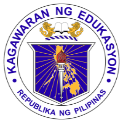 	GRADES 1 to 12	DAILY LESSON LOGSchool:DepEdClub.comGrade Level:VI	GRADES 1 to 12	DAILY LESSON LOGTeacher:File created by Ma'am MAY ESTER M. RUBIOLearning Area:SCIENCE	GRADES 1 to 12	DAILY LESSON LOGTeaching Dates and Time:FEBRUARY 13 – 17, 2023 (WEEK 1) Quarter:3RD QUARTERMONDAYTUESDAYWEDNESDAYTHURSDAYFRIDAYI. OBJECTIVESA. Content StandardsThe learners demonstrate understanding of gravity and friction affect movement of objectsThe learners demonstrate understanding of gravity and friction affect movement of objectsThe learners demonstrate understanding of gravity and friction affect movement of objectsThe learners demonstrate understanding of gravity and friction affect movement of objectsThe learners demonstrate understanding of gravity and friction affect movement of objectsB. Performance StandardsThe learners should be able to produce an advertisement demonstrate road safety.The learners should be able to produce an advertisement demonstrate road safety.The learners should be able to produce an advertisement demonstrate road safety.The learners should be able to produce an advertisement demonstrate road safety.The learners should be able to produce an advertisement demonstrate road safety.C. Learning     Competencies/ObjectivesInfer how friction and gravity affects movements of different objects.Define frictionIdentify the different kinds of frictionDemonstrate how friction workWork cooperatively with the groupInfer how friction and gravity affects movements of different objects.Define frictionIdentify the different kinds of frictionDemonstrate how friction workWork cooperatively with the groupInfer how friction and gravity affect movements of different objects   S6FE-IIIa-c-1Describe how friction affects motionIdentify conditions when friction seems to resist motionCompare how objects move in different surfacesInfer how friction and gravity affect movements of different objects. S6FE-IIIa-c-1Knowledge: Describe how friction affects motion.Skills: Demonstrate ways on how friction affects motion.Attitude: Develop awareness in keeping a road trip safety.Identify ways to reduce frictionInfer how reducing friction wastes matter as well as energyAppreciate the value of reducing friction in  our daily lifeII. CONTENT / TOPICGravitation and Frictional ForcesGravitation and Frictional ForcesDescribing How Friction Affects MotionFrictional ForceWays of Reducing FrictionIII. LEARNING      RESOURCESA. References     1. Teacher’s Guide pages     2. Learner’s Materials pages     3. Textbook pagesCyber Science 6, pp. 193-197Science Links 6, p. 314Cyber Science 6, pp. 193-197Science Links 6, p. 314Science Links 6, pp320-321Cyber Science 6 pp. 194-200Explore and Experience Science 6pp. 224-226     4. Additional materials from        LRMDS portalPowerpoint Presentation, Activity SheetPowerpoint Presentation, Activity SheetB. Other MaterialsExplore and Experience Science 6, pp. 222 - 227IV. PROCEDURESA. Reviewing previous lesson or     presenting the new lessonAsk learners questions about the previous lesson (friction).Teacher’s InstructionBrainstorming. The teacher ask the students what things they remember when they hear the word “FRICTION”.  The students will write it in their notebooks then on the board.The teacher recalls the activity during the other day.Let the pupils demonstrate on what activities friction are present. Ask your pupils to define what is friction.B. Establishing a purpose for the      lessonStudy the pictures. Identify the word that could describe the picture. Learners read again the definition frictionQuestion of the day:How friction affects motion?The teacher will show the signage or road sign “Slippery when wet”. The teacher asks why there is a need to be careful if the floor or road is wet.Let the students try to polish the floor without floor wax and the other pupil with floor wax. Which is easier to husk the floor with wax or without wax?C. Presenting examples/     instances of the new lessonShow example of friction Teacher’s InstructionActivity 1.3 FRICTION FREE The teacher will use the activity as guide.The teacher will introduce the activity.The pupils will do the activity.The pupils recall the setting standards in doing the science activity.. Original File Submitted and Formatted by DepEd Club Member - visit depedclub.com for moreD. Discussing new concepts and     practicing new skills  #1Group activitySee activity sheetGroup activitySee activity sheetStudents present their output on the activity.  The teacher will give feedback about the result.Answer guided questions from the activity ACTIVITY: Friction FreePROBLEM: How does lubricant work?MATERIALS:A smooth metal trayNotebookBottleWaterA small flat glassSoapPROCEDURE:Hold up the tray on the books to make a slope.Wet one side of the tray and slide the bottle Now, rub the soap on the wet side and slide the bottle down again. Observe the movement of the bottle.OBSERVATION:Is there friction between the bottle and the dry metal tray? Why did the glass bottle slide down easily when the surface of the tray was wet with water?What happened when you rubbed the soap ontE. Discussing new concepts and     practicing new skills #2Group discussionSee activity sheetGroup discussionSee activity sheetAnswer the Guide Questions.Discuss how friction affects motion.Group reporting or presentation of their outputs through differentiated activities. The teacher will give feedback on the works of the pupils.Gr. I-Jingle MakingGr. II. DramatizationGr. III. Poster MakingGr. IV. BroadcastingGr. V. AdvertisementGROUP PRESENTATION/REPORTINGF. Developing mastery  (leads to formative assessment )Analyze and discuss the outputs of the learners about frictionAnalyze and discuss the outputs of the learners about the different kinds of frictionVideo can be shown and discussed.https://www.youtube.com/watch?v=PNDRIicw4E0What are the common household activities that needs a reduce friction?Why is reducing friction important? What are the common household materials that help us reduce friction? ( Questions will arise as the students reacted to the discussion )G. Finding practical applications     of concepts and skills in daily     livingAsk learners to cite other activities that has something to do with frictionDiscuss within the class the different kinds of frictionThe teacher asks the importance of friction in schools and at home.Describe what will happen to a vehicle that is running fast in highway  if there is no friction. How about if roads are too rough? 	You find difficulty in pedalling your bike because of the rusty surface. What should you do and why?H. Making generalization and     abstraction about the lessonDiscuss the pictures shown in the motivation and ask learners about  the meaning of frictionAsk learners on the different kinds of friction Through the use of Venn Diagram, let the pupils describe the effects of friction on the objects motion. (How friction affects motion?)What are ways to reduce friction? I. Evaluating learningGive multiple choice questions about friction and different kinds of frictionThe teacher gives ten-question quiz about how friction affects motion.QUIZ NO. 1QUIZ NO. 2J. Additional activities for    application / remediationLearners search the internet or other references on other activities in the community that show frictionLearners work on assignment of their choice about the other examples of frictionTeacher’s InstructionBrainstorming. The teacher ask the students what things they remember when they hear the word “FRICTION”.  The students will write it in their notebooks then on the board.Group the class into 4. Let them make their own advertisement about the road safety. Remind them that their advertisement should be related to the concept of the effects of friction on the motion of an objectsList two reasons why friction is important for you to function in your everyday life.V. REMARKSLesson to be continued :Lesson done :Lesson to be continued :Lesson done :Lesson to be continued :Lesson done :Lesson to be continued :Lesson done :Lesson to be continued :Lesson done :VI. REFLECTIONA. No. of learners who earned      80% in the evaluation______ of Learners who earned 80% above______ of Learners who earned 80% above______ of Learners who earned 80% above______ of Learners who earned 80% above______ of Learners who earned 80% aboveB. No. of learners who require     additional activities for     remediation______ of Learners who require additional activities for remediation______ of Learners who require additional activities for remediation______ of Learners who require additional activities for remediation______ of Learners who require additional activities for remediation______ of Learners who require additional activities for remediationC. Did the remedial lessons work     ? No. of learners who have     caught up with the lesson______Yes  ______No______ of Learners who caught up the lesson______Yes  ______No______ of Learners who caught up the lesson______Yes  ______No______ of Learners who caught up the lesson______Yes  ______No______ of Learners who caught up the lesson______Yes  ______No______ of Learners who caught up the lessonD. No. of learners who continue     to require remediation______ of Learners who continue to require remediation______ of Learners who continue to require remediation______ of Learners who continue to require remediation______ of Learners who continue to require remediation______ of Learners who continue to require remediationE. Which of my teaching     strategies worked well ? Why     did this work ?Strategies used that work well:___ Socratic Questioning ___ Game-Based Learning___ Interactive Lecture DemonstrationsThe activity can be a classroom experiment, a survey,a simulation or an analysis of secondary data.___Cooperative Learning ___Jigsaws ___Gallery Walks ___Fieldtrips___Making notes from book___Use of internet/audio visual presentation___Text books___Investigations___Models___DemonstrationsOther Techniques and Strategies used:___Manipulative Tools___Pair Work___ Explicit Teaching___ Group collaboration___ Carousel___ Diads___ Differentiated Instruction___ Discovery Method___ Lecture MethodWhy?___ Complete IMs___ Availability of Materials___ Pupils’ eagerness to learn___ Group member’s  collaboration/cooperation in doing  their  tasks___ Audio Visual Presentation of the lessonStrategies used that work well:___ Socratic Questioning ___ Game-Based Learning___ Interactive Lecture DemonstrationsThe activity can be a classroom experiment, a survey, a simulation or an analysis of secondary data.___Cooperative Learning ___Jigsaws ___Gallery Walks ___Fieldtrips___Making notes from book___Use of internet/audio visual presentation___Text books___Investigations___Models___DemonstrationsOther Techniques and Strategies used:___Manipulative Tools___Pair Work___ Explicit Teaching___ Group collaboration___ Carousel___ Diads___ Differentiated Instruction___ Discovery Method___ Lecture MethodWhy?___ Complete IMs___ Availability of Materials___ Pupils’ eagerness to learn___ Group member’s  collaboration/cooperation in doing  their  tasks___ Audio Visual Presentation of the lessonStrategies used that work well:___ Socratic Questioning ___ Game-Based Learning___ Interactive Lecture DemonstrationsThe activity can be a classroom experiment, a survey, a simulation or an analysis of secondary data.___Cooperative Learning ___Jigsaws ___Gallery Walks ___Fieldtrips___Making notes from book___Use of internet/audio visual presentation___Text books___Investigations___Models___DemonstrationsOther Techniques and Strategies used:___Manipulative Tools___Pair Work___ Explicit Teaching___ Group collaboration___ Carousel___ Diads___ Differentiated Instruction___ Discovery Method___ Lecture MethodWhy?___ Complete IMs___ Availability of Materials___ Pupils’ eagerness to learn___ Group member’s  collaboration/cooperation in doing  their  tasks___ Audio Visual Presentation of the lessonStrategies used that work well:___ Socratic Questioning ___ Game-Based Learning___ Interactive Lecture DemonstrationsThe activity can be a classroom experiment, a survey, a simulation or an analysis of secondary data.___Cooperative Learning ___Jigsaws ___Gallery Walks ___Fieldtrips___Making notes from book___Use of internet/audio visual presentation___Text books___Investigations___Models___DemonstrationsOther Techniques and Strategies used:___Manipulative Tools___Pair Work___ Explicit Teaching___ Group collaboration___ Carousel___ Diads___ Differentiated Instruction___ Discovery Method___ Lecture MethodWhy?___ Complete IMs___ Availability of Materials___ Pupils’ eagerness to learn___ Group member’s  collaboration/cooperation in doing  their  tasks___ Audio Visual Presentation of the lessonStrategies used that work well:___ Socratic Questioning ___ Game-Based Learning___ Interactive Lecture DemonstrationsThe activity can be a classroom experiment, a survey, a simulation or an analysis of secondary data.___Cooperative Learning ___Jigsaws ___Gallery Walks ___Fieldtrips___Making notes from book___Use of internet/audio visual presentation___Text books___Investigations___Models___DemonstrationsOther Techniques and Strategies used:___Manipulative Tools___Pair Work___ Explicit Teaching___ Group collaboration___ Carousel___ Diads___ Differentiated Instruction___ Discovery Method___ Lecture MethodWhy?___ Complete IMs___ Availability of Materials___ Pupils’ eagerness to learn___ Group member’s  collaboration/cooperation in doing  their  tasks___ Audio Visual Presentation of the lessonF. What difficulties did my     principal or supervisor can help     me solve ?__ Bullying among pupils__ Pupils’ behavior/attitude__ Colorful IMs__ Unavailable Technology       Equipment (AVR/LCD)__ Science/ Computer/       Internet Lab__ Additional Clerical works__ Bullying among pupils__ Pupils’ behavior/attitude__ Colorful IMs__ Unavailable Technology       Equipment (AVR/LCD)__ Science/ Computer/       Internet Lab__ Additional Clerical works__ Bullying among pupils__ Pupils’ behavior/attitude__ Colorful IMs__ Unavailable Technology       Equipment (AVR/LCD)__ Science/ Computer/       Internet Lab__ Additional Clerical works__ Bullying among pupils__ Pupils’ behavior/attitude__ Colorful IMs__ Unavailable Technology       Equipment (AVR/LCD)__ Science/ Computer/       Internet Lab__ Additional Clerical works__ Bullying among pupils__ Pupils’ behavior/attitude__ Colorful IMs__ Unavailable Technology       Equipment (AVR/LCD)__ Science/ Computer/       Internet Lab__ Additional Clerical worksG. What innovation or localized      materials did I use/discover      which I wish to share with      other teachers ?Planned Innovations:__Contextualized/ Localized and Indigenized IM’s__ Localized Videos __ Making big books from        views of the locality__ Recycling of plastics  to      be used as Instructional Materials__ local poetical compositionPlanned Innovations:__Contextualized/ Localized and Indigenized IM’s__ Localized Videos __ Making big books from        views of the locality__ Recycling of plastics  to      be used as Instructional Materials__ local poetical compositionPlanned Innovations:__Contextualized/ Localized and Indigenized IM’s__ Localized Videos __ Making big books from        views of the locality__ Recycling of plastics  to      be used as Instructional Materials__ local poetical compositionPlanned Innovations:__Contextualized/ Localized and Indigenized IM’s__ Localized Videos __ Making big books from        views of the locality__ Recycling of plastics  to      be used as Instructional Materials__ local poetical compositionPlanned Innovations:__Contextualized/ Localized and Indigenized IM’s__ Localized Videos __ Making big books from        views of the locality__ Recycling of plastics  to      be used as Instructional Materials__ local poetical composition